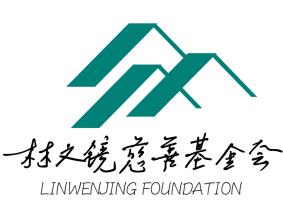 项目建议书编号：项目类型：                      项目名称：                      申请机构：                      申 请 人：                      申请时间：                      基金会项目负责人：              一、申请机构基本信息二、项目信息三、项目团队信息四、项目实施时间进度五、项目预算（单位：元）机构名称地址注册日期注册类型机构简介项目人员姓名联系电话联系电话联系电话邮箱法定代表人项目负责人项目联系人机构年度情况2015年：年收入     万元，来源：      全职人数：   人2016年：年收入     万元，来源：     全职人数：    人2015年：年收入     万元，来源：      全职人数：   人2016年：年收入     万元，来源：     全职人数：    人2015年：年收入     万元，来源：      全职人数：   人2016年：年收入     万元，来源：     全职人数：    人2015年：年收入     万元，来源：      全职人数：   人2016年：年收入     万元，来源：     全职人数：    人2015年：年收入     万元，来源：      全职人数：   人2016年：年收入     万元，来源：     全职人数：    人项目类别项目类别□行业发展类          ■城市区域                    □乡村建设    □侨裔项目            □其他          □行业发展类          ■城市区域                    □乡村建设    □侨裔项目            □其他          □行业发展类          ■城市区域                    □乡村建设    □侨裔项目            □其他          □行业发展类          ■城市区域                    □乡村建设    □侨裔项目            □其他          项目名称项目名称项目实施地点项目实施地点项目周期项目总预算项目总预算林文镜基金会资助其他资助方情况其他资助方情况其他资助方情况其他资助方情况其他资助方情况其他资助方情况项目概述项目背景长远目标项目目标项目逻辑框架项目活动项目效果   项目风险项目相关方情况姓名（实名）全职工作中的职务本项目中的职能手机邮箱项目负责人简介序号时间点项目实施节点情况项目阶段性成果